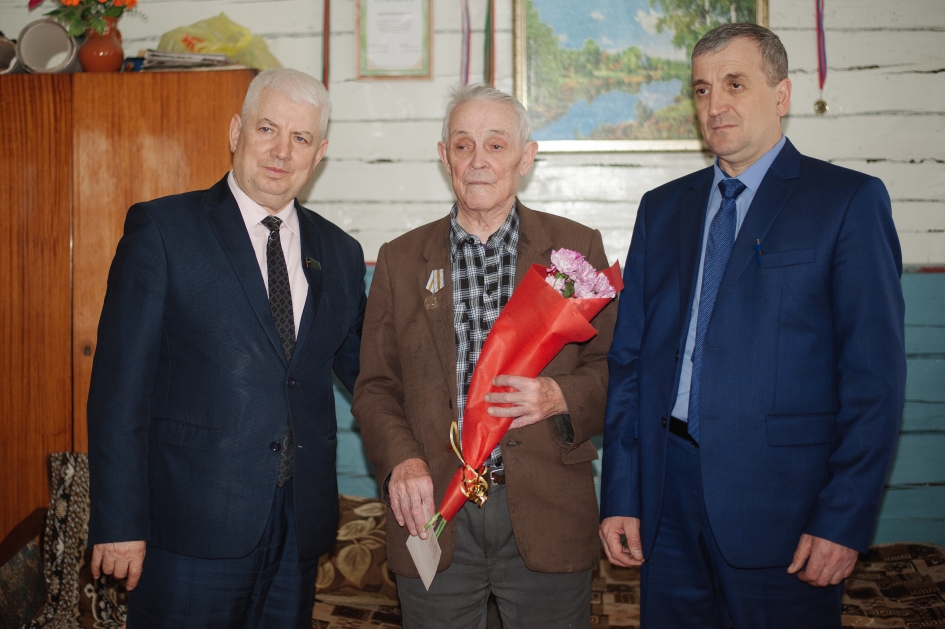 Наумов Николай ДмитриевичРодился 27 июля 1929 в деревне Малый Убей в семье крестьян. С 1937 г по 1941 г. учился в Ново-Мало-Убеевской начальной школе. С началом ВОВ учебу пришлось бросить. В 1943 г. всей семьей по ложному обвинению были сосланы в Сибирь. Вернулись в деревню в 1948 г. В 1950 г. пошел служить в армию, после 3 года отработал в Убеевской семилетней школе. Затем до выхода на пенсию в Убеевской участковой больнице отработал 32 года. Имеет 5 детей.